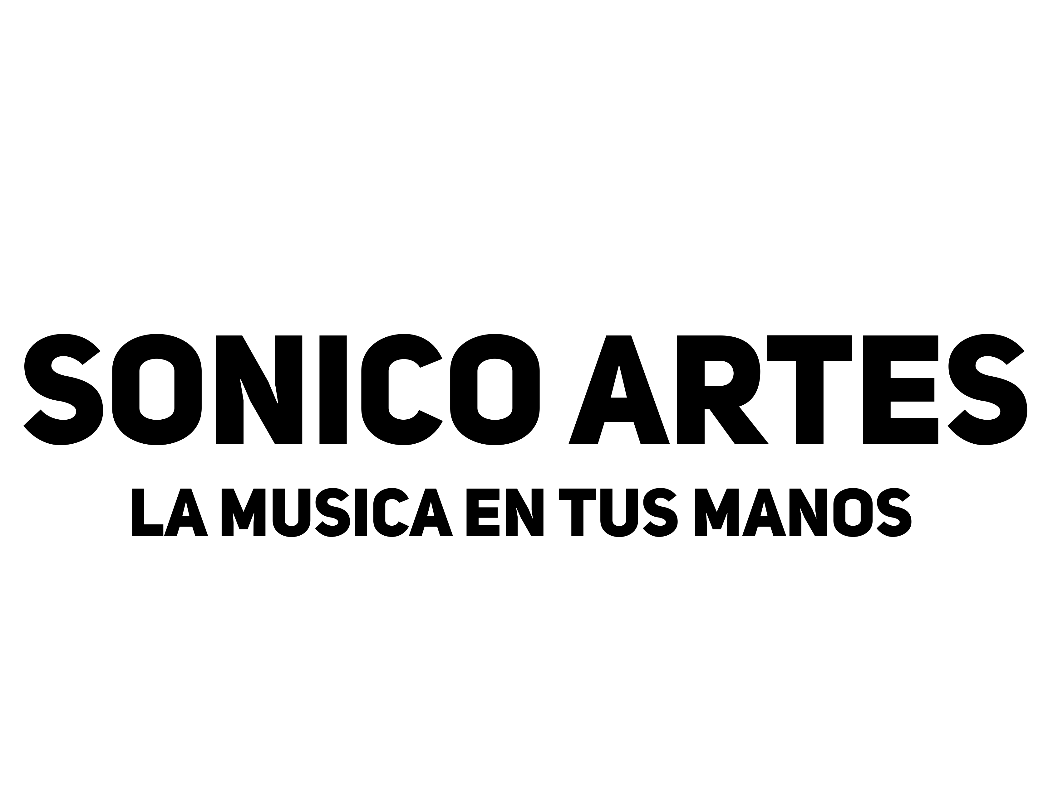 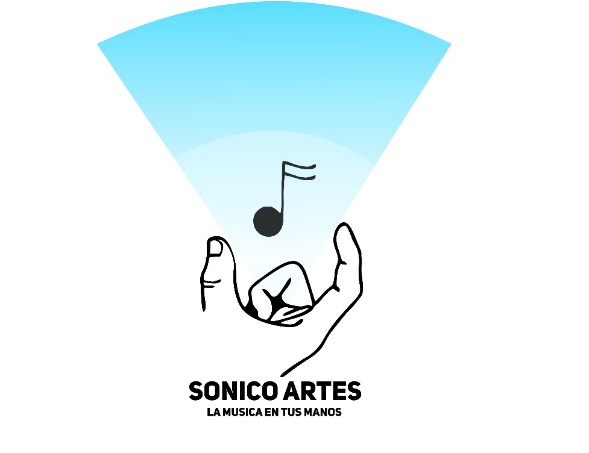 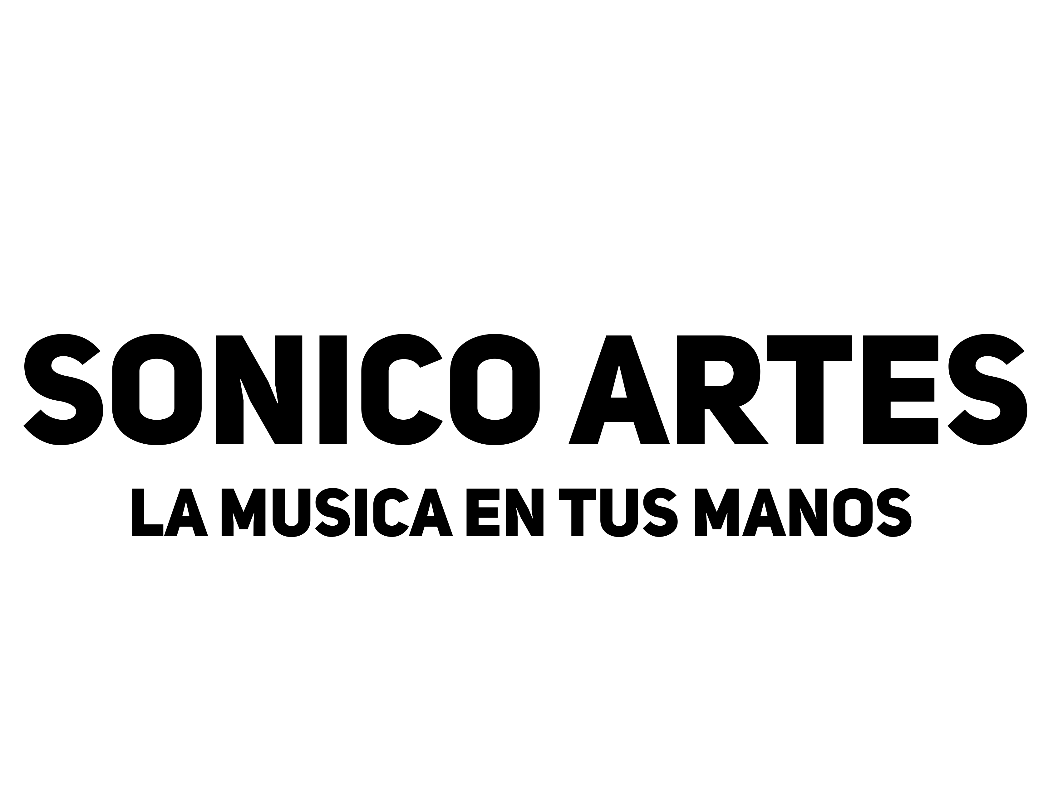 CIRCULAR 006- 2019Bogotá D.C., Noviembre 6 de 2019Asunto: Descuento 2, Matrículas 2020-1De: Coordinación AcademiaNos complace anunciarles que, tal como hemos venido anunciando, continúan abiertas las matrículas para el semestre 2020-1. Esta nueva etapa llega con PROMOCIONES HASTA EL PRÓXIMO 30 DE NOVIEMBRE, de hasta el 15% Invitamos a todos a que se matriculen ya, separando la matrícula para que obtengan los beneficios de esta Segunda Etapa de Descuentos que van hasta el 30 de Noviembre. Recuerden que pueden separar el cupo con solo $100.000Atentamente,COORDINACIÓN ACADEMIA SÓNCO ARTESASIGNATURAINVERSIÓN 2020-1 (Incluye Formulario)PROMOCIÓN HASTA NOVIEMBRE 30OPCIÓN CUOTASPequeños Artistas (3 - 7 años)$756.000$680.000Hasta 3L.M. Básico (Desde los 8 años)$479.000$431.000Hasta 3L.M. Intermedio(I y II)$779.000$701.000Hasta 3L.M. Intermedio(III y IV)$940.000$808.000Hasta 3L.M. Avanzado$1’785.000Hasta 3L.M. Online$652.000$587.000Hasta 3Instrumento EspecializadoDesde $430.000**Aplican condicionesDesde $430.000**Aplican condicionesDesde $430.000**Aplican condiciones